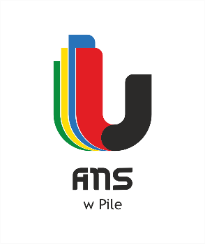 Piła dn.23.05.2023 r.AG-DŁ-1061/1/02/23Odpowiedzi na zapytania wykonawców dotyczące treści zapytaniaDotyczy: „Czyszczenia i konserwacji pokrycia dachowego budynków A, B, C, D na terenie  kampusu ANS w Pile przy ul. Podchorążych 10”Zamawiający informuje, że wykonawca zwrócił się do zamawiającego z wnioskiem o wyjaśnienie treści zapytania ofertowegoProszę o określenie czy woda i prąd są po stronie zamawiającego?Odpowiedź: Prąd i woda po stronie Zamawiającego.Wyjaśnienia zostają dołączone do zapytania ofertowego i stanowią jej integralną część.  						           (-) Dorota Łuczkowska						   starszy specjalista ds. administracji